Урок биологии в 5 классе, по программе  предметной линии учебников «Линия жизни» 5-9 класс. Авторы: В.В.Пасечник, С.В.Суматохин и др. М, «Просвещение», 2014г.Учитель: Михайлова Ольга Алексеевна.Тема урока: «Царство животные»Цель урока: создать условия для формирования знаний о позвоночных животных.Ресурсы: УМК: Биология 5-6, линия В.В. Пасечник, презентация учителя, раздаточный материал.Тип урока: урок –усвоения новых знаний.Формы работы: фронтальная, работа в группах, индивидуальная.Методы: частично-поисковый,  словесный, наглядный.Технология: проблемного обучения. Основные понятия: позвоночные животные, животный мир,  животные Красной книги, Красной книги  Иркутской области, заповедники.Оборудование:учебник Биология 5- 6 класс под редакцией В.В.Пасечника, таблицы, ПК, медиапроектор, презентация (приложение 1), печатный раздаточный материал (приложение 2), литературная страничка, репродукции художников изображающих животных, маршрутные листыЭтапы урокаВремяДеятельность учителяДеятельность обучающихсяПредметный результатМетапредметный результатОрганизационный момент 1 мин«Прозвенел звонок, начался урок,
 время не теряем,  работать начинаем.
– А девизом нашего урока будут такие слова:«Думаешь – коллективно! Решаешь – оперативно! Отвечаешь – доказательно! Работаешь – старательно! 
И открытия нас ждут обязательно!– Желаю Вам доброго дня и хорошего настроения! В течение урока вы будете работать в маршрутных листах.Приветствуют учителя. Осуществляют самопроверку готовности к уроку.Работают с   презентацией по этапам.Личностные:-умение мотивировать себя на целенаправленную познавательную деятельность.I. Мотивационно  - целевой этап урокаАктуализация знаний обучающихся о живых организмах, об известных им животных, о признаках, характерных для представителей животного мира. 4мин.Активизирует знания учащихся.Проводит параллель с ранее изученным материалом.Учитель: 
– Живая природа постоянно задает нам вопросы. И не на всё есть готовые ответы. И я надеюсь, что работая с учебником, рассматривая рисунки, выполняя предложенные задания, мы с вами найдем ответы, раскроем секреты, которая хранит природа.Работаем с маршрутным листом:Задание 1.Выполните тест1.Какие растения называют голосеменными:а) хвойные растения, б) цветковые растения, в) зеленые водоросли, г) лишайники;2.Какие растения называют покрытосеменными: а) хвойные растения, б) цветковые растения, в) зеленые водоросли, г) лишайники;3.Покрытосеменные растения имеют:а) только стебель и цветок, б) стебель, с листьями, в) корень, стебель и листья, цветок,  г) все ответы верны;4.К голосеменным относится: а) береза, б) лиственница, в) рябина, г) смородина;5.К покрытосеменным не относится: а) береза, б) кедр, в) рябина, г) смородина.Задание 2. Работа с текстом. Допиши предложение (задание с текстом учебника, $18с 68)Ответьте на вопросы:- Сколько царств живой природы вы знаете? Перечислите их, пожалуйста.- Что объединяет все царства, какое строение они имеют?Чем растения отличаются от представителей других царств? Какие признаки растений вы знаете? Работа с сигнальными карточкамиЗадание 3. Игра «Верю- не верю»(Приложение 1)1) Растения – организмы- автотрофы2) Тело грибов образовано гифами3) Растения способны к активному передвижению4) Бактерии могут быть разных форм: кокки,  бациллы, спириллы и др.5) Водоросли имеют органы и  ткани6) Наука, и изучающая грибы называется микология7) Наука. изучающая растения называется зоология8) Мхи- низшие растения9)  Покрытосеменные  еще называются цветковыми11) Голосеменные – называют хвойнымиЗадание 4 (работа с раздаточным материалом)(Приложение 2)
1)  Посмотрите на набор иллюстраций, картинок, к каким царствам относятся эти организмы? (К грибам, бактериям, растениям)
2) Представителей какого царства в представленной коллекции нет и почему? (Бактерии, микроскопических размеров)
3)  Какие общие признаки характерны для представителей всех царств? (Питание, дыхание, размножение)Работа в маршрутном листе, тестМатрица ответовЗадание 2.Фронтальный опросОбучающиеся считают царства, отвечают на вопросы, находят представителей царств живой природы.Работают в маршрутном листе;– 4- бактерии, грибы, растения и животные.- клеточное (доядерные, ядерные, прокариоты, эукариоты).- Бывают одноклеточные и многоклеточные, разные жизненные формы (деревья, кустарники, травы), ….)Задание 3.Отвечают на вопросы, аргументируютЗадание 4Рассматривают иллюстрации, называют представленные животные объекты природы (зоологическое лото).Знают основные процессы жизнедеятельности живых организмов, какова их роль в жизни живых организмов.Умеют давать  определение биологическим терминам.Умеют работатьС текстом, выбирать главное, трансформировать в таблицу.Знают материал  по данной теме, поочередно высказываются.Заполняют оценочный лист к уроку.Оценивают и корректируют свои знания.Коммуникативные:-умение оформлять свои мысли в устной форме.Регулятивные: -умение контроля, коррекции, оценки своих действий.Познавательные:  -умение приводить доказательства фактов.Коммуникативные:  -умение оформлять свои мысли в устной форме.Проблемный вопрос1 минРазгадай загадку!!!-Кто по лесу ловко скачет и влезает на дубы?Кто в дупле орехи прячет, сушит на зиму грибы? -Есть в лесу разбойники, не столяры, не плотники, Выстроят платину- хоть пиши картину.-На овчарку он похож, что ни зуб – то острый нож! Он бежит, оскалив пасть, на овцу готов напасть!-Полежала между елками подушечка с иголками. Тихонечко лежала, потом вдруг убежала.-Он высокий и пятнистый, с длинной- длинной шеей, И питается он листьями, листьями деревьев.-Не барашек и не кот, носит шубу круглый год. Шуба серая - для лета, для зимы – другого цвета. -Хоть верь, хоть не верь, пробегал по лесу зверь. Нес на лбу он неспроста два развесистых куста.- Я, друзья, подземный житель, землекоп я и строитель, Землю рою, рою, рою, коридоры строю, строю…-Кто в лесу глухом живет- неуклюжий, косолапый? Летом ест малину, мёд, а зимой сосет он лапу.Отгадки (белка, бобр, волк, ёж, жираф, заяц, олень, крот, медведь)Работают по алгоритму  -заполняют оценочный лист к уроку, отвечают на поставленные вопросы.Умение работать в группе, слушать, выдвигать свою точку зрения, аргументировать ответ.Минута  удивления1 минВопрос к классу: Какое царство органического мира мы будем изучать на сегодняшнем уроке?Анимация «Какие удивительные  животные……»  (эмоциональный настрой на тему)Высказывают предположения, что это царство животные.Анализируют свои знания, делают предположения.Познавательные: -умение работать с информацией, приводить примеры.II.Процессуальный этапФормулирование темы урока, постановка цели2мин.Какую часть природы изучает зоология? Попытайтесь сформулировать тему и цели урока? (Царство животные)Назовите представителей животного мира нашей области? (слоны, носороги, медведи, лошади…)Формулируют тему урока: «Царство животные».Работают в маршрутном листе, дают определение науке - Зоология изучает животных.Формулируют цели и задачи урока, определив границы знания и незнания.Планируют способы достижения цели.Отвечают на вопросы.Ставят прогностическую оценкуКорзина идей(животные, ползают, плавают, бегают, летают, хищники, растительноядные)Познавательные: -умение работать с информацией, смысловое чтение;-умение работать по алгоритму.Изучение нового материала15 мин.Организуется учебная  деятельность (работа в группах)Задание 2 в маршрутном листе. Прочитайте внимательно задание, выполните его.Выполняют задание 2.Заполняют пропуски в тексте (по мере выполнения комментируют).Умеют работать с текстом, выбирать главное и второстепенное, оформлять в виде таблицы.Коммуникативные: -умение работать в парах, выдвигать свою точку зрения, доказывать.Работа с презентациейПросматривают видео, высказывают свои предположения по поводу увиденного. Отвечают на вопросы. Заполните предложенную схему, сделайте вывод.Обсуждают увиденное «Внешний вид и передвижение животных».
Заполняют  схему (в маршрутном листе), комментируют.Умеют делать вывод, представлять результат своей работы.Коммуникативные: -умение оформлять свои мысли в устной форме при задавании вопросов.Синтез, анализРабота в малых группах5минРаботают в группах (задание прописано в маршрутном листе)Занимают места, работают в группах согласно инструкции.Умеют работать с текстом, выбирать главное и второстепенноеКоммуникативные: -умение работать в парах, группах, слушать ответы, комментировать, высказывать свое мнение.Динамическая пауза (videourok)1 минСменить деятельность, обеспечить эмоциональную разгрузку учащихся.Защищают созданную интеллект - картуСоставляют интеллект – карту, представляют результат своей работы.III.Рефлексивно – оценочный этап.Закрепление нового материала10 мин.Заслушиваются  командиры  групп с результатами работы.(называются ученики, которые предложили оригинальные идеи в ходе обсуждений).Работа с электронным диском к учебникуОбсуждают с учащимися, что узнали нового на уроке.Выступление командиров, обмен мнениями, обсуждение символов, их дополнение.Рефлексия деятельности в группе. (сравнить результаты, у кого балл остался неизменным, у кого повысился) Постановка оценки на конец урока
Составление итоговой схемы (кластера)Регулятивные: -умение осуществлять контроль и коррекцию своей деятельности, одноклассников.Обобщение  2 минРабота в паре, фронтальная беседа, самопроверка   – Вспомните и обсудите действие каждого члена группы, укажите, какие из них помогали к достижению цели, а какие нет.Соотнесите правые и левые части задания Перечислите  признаки  Царства Животные– Определяют степень соответствия поставленной цели и результатов деятельности: называют тему и задачи урока, отмечают наиболее трудные и наиболее понравившиеся эпизод урока, высказывают оценочные суждения.
– Определяют степень своего продвижения к цели.
– Заполняют оценочный лист к уроку. Соотнесите правые и левые части задания.Коммуникативные:  -учебное сотрудничество с учителем и учениками, оценка и коррекция действий партнера.Личностные: -развитие познавательных потребностей на основе интересов к изучению жизнедеятельности организмов. Подведение итогов  совместной  и индивидуальной  деятельности  учеников Домашнее задание (комментирование  учителем) Рефлексия 1мин1 мин.Подводит итог урока, предлагает дифференцированное домашнее задание.Выберете задание:*Параграф  18. творческое задание 1. ** Составьте кроссворд (10 слов)о животных леса или тайги; о животных моря или озера.***Подготовьте презентацию из 10 слайдов «Значение животных в природе» или «Значение животных в жизни человека».Учащиеся выбирают домашнее задание из предложенных вариантов. Записывают задание в дневник.Расскажите по схеме о том, что вам дал сегодняшний урок биологии?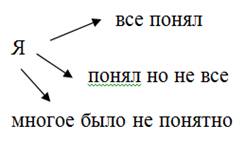 Допишите предложение:
«Изучая характеристику царства ________ и животных я понял, что _______. 
(Прочитайте по желанию)Минута позитива1 мин – Нет на свете более гениального художника, чем сама природа. (Показ слайдов) Все созданное ею – настоящие шедевры. А вот поэты, художники замечают то, что скрыто от взгляда ленивого, равнодушного, умеют заметить и передать красоту родной природы(литературная страничка, репродукции художников изображающих животных).Обращают внимание на репродукции, говорят о том, какие произведения изучали на литературе.Смотрят клип (презентацию )на песню «Красная книга».